   КРИТЕРИИ, ИСПОЛЬЗУЮЩИЕСЯ ПРИ РЕЦЕНЗИРОВАНИИ И ОЦЕНКЕ РАБОТ    (кроме направления Прикладное искусство)Южно-Уральская интеллектуально-социальная программа для молодежи «Шаг в будущее-Созвездие НТТМ»Южно-Уральский координационный центр НТТМ«Интеллектуалы XXI века»Южно-Уральский молодежный  интеллектуальный форум 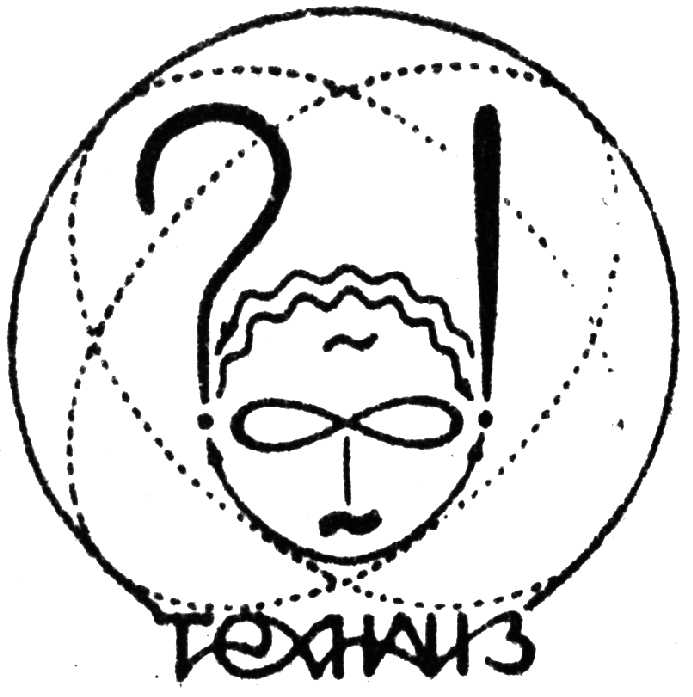 «Шаг в будущее-Созвездие НТТМ»Э к с п е р т н а я   к а р т а с  критериями оценки костюма и текстильных изделийСодержание проекта исследования/критерии рецензирования проектаСодержание проекта исследования/критерии рецензирования проекта1Тема (что собирается автор исследовать?); Основные идеи проекта2Что известно по данной теме в науке ? (достоверный и полный реферативный обзор по теме) Список использованной литературы.3Какая научно-исследовательская проблема есть по выбранной теме4Цель исследования(зачем надо исследовать выбранную проблему)5Гипотеза исследования (вытекает из проблемы и цели, но если в гипотезе нет сомнения, то это не гипотеза)6Актуальность исследования (своевременность постановки проблемы; теоретическая и практическая значимость исследования)7Объект исследования (зависит от цели исследования)8Метод исследования (почему автор выбрал именно этот метод исследования)9Какие собственные научные исследования содержит проект (графики, таблицы…)10Научное и практическое значения результатов работы (открытия, изобретения, публикации, возможность использования в научной работе или учебном процессе)11Новизна работы (новые теоретические результаты; новый оригинальный эксперимент; новый теоретический или экспериментальный подход к решению известной проблемы; элементы новизны)12Выводы (должны быть согласованы с целью, гипотезой, проблемой)13Применение результатов исследования14Перспективы проекта15Аннотация полная№ критерияКритерии  оценкиОценочный баллНаибольш. балл1Предварительная экспертиза работа  (по представленному проекту)Предварительная экспертиза работа  (по представленному проекту)Предварительная экспертиза работа  (по представленному проекту)1.1Структура работы (имеются: введение, постановка задача, основное содержание, выводы) 51.2Актуальность разработки101.3Конструктивная целесообразность дизайнерского решения101.4Применение новых технологий и материалов, нетрадиционное применение известных матер-ов101.5Сопроводительный текст для демонстрации модели51.6Демонстрация работы на подиуме:автор сам демонстрирует свою работуработу демонстрирует не автор501.7Уровень графической подачи материала51.8Технический уровень исполнения изделия:конструктивные  и  технические  особенности52Экспертная оценка демонстрации модели на подиумеЭкспертная оценка демонстрации модели на подиумеЭкспертная оценка демонстрации модели на подиуме2.1Новизна идеи152.2Оригинальность художественного образа152.3Выразительность формы дизайнерского решения153Экспертная оценка профессионализма участника при обсуждении работыЭкспертная оценка профессионализма участника при обсуждении работыЭкспертная оценка профессионализма участника при обсуждении работы3.1Умение защитить свою работу перед КЭК  и ответить на вопросы экспертов10ИТОГО:ИТОГО:100